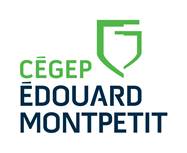 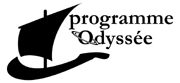 LA RECONNAISSANCE DE L’ENGAGEMENT ÉTUDIANT1. QU’EST-CE QUE LE PROGRAMME ODYSSÉE?  De l’Odyssée d’Homère chantant le retour d’Ulysse à 2001 l’Odyssée de l’espace d’Arthur C.  Clarke  racontant  la  quête  de  l’homme  pour  ses  origines,  le  concept  de  l’Odyssée  reste  le même. C’est un voyage initiatique parsemé d’aventures et d’embûches d’où le-la protagoniste sort transformé-e,  grandi-e.  Le  programme  Odyssée  se  donne  comme  objectif  de  reconnaître l’engagement  des  étudiant-e-s  dans  la  vie  étudiante.  Leurs parcours personnels, tous différents, représentent un voyage volontaire qui les fera changer, leur feront prendre des directions souvent insoupçonnées. Ils et elles vivront ici une petite partie de cette grande Odyssée qu’est la vie.  2. QU’EST-CE QUE LA RECONNAISSANCE DE L’ENGAGEMENT ÉTUDIANT?  Chaque session, des milliers d’étudiant-e-s à temps plein de niveau collégial font plusieurs heures de bénévolat pour différents intérêts. Certain-e-s vont y chercher une façon de prendre de l’expérience avant d’entrer sur le marché du travail, d’autres le font par passion pour une cause, d’autres encore pour tester leurs capacités et leurs habiletés.   La reconnaissance de l’engagement étudiant existe pour les récompenser de ces heures de travail  d’une  mention  au  bulletin.  Lorsque  présenté  à  un employeur ou à une autre institution scolaire, l’étudiant-e pourra alors attester officiellement des heures et du domaine de son engagement.  3. QU’EST-CE QUE LES COLLÈGES DU QUÉBEC RECONNAISSENT COMME ÉTANT DE L’ENGAGEMENT ÉTUDIANT?   Selon le guide de référence du ministère de l’Éducation, du Loisir et du Sport, de la Fédération des cégeps et de la Fédération étudiante collégiale du Québec, les collèges du Québec peuvent reconnaître deux sortes d’engagements :    1. Contributif   L’étudiant-e contribue de manière significative à des activités hors de son programme d’étude en prenant en charge des responsabilités qui lui apporteront un complément en lien avec sa formation.    2. Participatif  L’étudiant-e prend part de manière significative à des activités hors de son programme d’étude dans l’un des domaines proposés (voir Annexe).   Ceci exclut la participation simple à une activité. Par exemple : spectateur-trice d’une pièce de  théâtre,  d’un  match  sportif  ou  manifestant-e  lors  d’une  mobilisation  ne  pourrait  pas  être reconnu.   PROCÉDURES POUR L’ÉTUDIANT  Si vous répondez aux critères de sélection préliminaires suivant :  Être inscrit-e à temps plein au Cégep durant la session évaluée;  Ne pas avoir eu plus d'un échec durant la session évaluée;  Avoir fait 60 heures minimum d’engagement durant la session évaluée. L’engagement de 60 heures pourra aussi se dérouler sur deux sessions dans la même année scolaire (par ex : 20h à la session automne et 40h à la session hiver) mais alors une seule mention apparaitra au relevé de notes pour la session hiver ;Ne pas avoir eu de rémunération (crédits/argent) durant ces heures;  L’engagement étudiant doit être fait dans un des huit domaines suivants : politique, communautaire et social, sportif, scientifique, scolaire, entrepreneurial, artistique et culturel ou développement durable (voir les définitions en annexe).  Engagement dans les activités de la vie étudiante du CEM ou de l’ÉNA: Si vous êtes  engagés dans des activités de la vie étudiante du Cégep, vous n’avez pas à faire de demande pour la reconnaissance de votre engagement étudiant. Si votre engagement correspond aux critères, vous vous verrez reconnaitre de facto les heures pour le programme Odyssée sans autres démarches de votre part. Engagement dans des projets d’engagements à l’extérieur du CEM ou de l’ÉNA: Si votre projet d’engagement se déroule dans une structure ou un organisme à l’extérieur du Cégep, vous devez préalablement vérifier avec les responsables Odyssée si votre projet répond aux critères énumérés plus haut. Suivez les étapes suivantes :Allez sur le site Web du Cégep : cegepmontpetit.ca\odyssee ou cegepmontpetit.ca\odyssee-enaRemplissez et imprimez le Formulaire de demande;  Trouvez-vous un-e répondant-e (responsables des bénévoles, entraineurs, etc.) associé-e à votre engament qui pourra vous évaluer et vous appuyer en remplissant la Fiche du répondant qui lui est adressé;Remettez à votre répondant-e le Formulaire de demande;  Le comité de sélection se réserve le droit de rencontrer le répondant-e et/ou l’étudiant-e pour toute problématique dans le dossier;  L’étudiant-e et/ou le répondant-e peuvent demander à rencontrer le comité de sélection à tout     moment.  NOTE IMPORTANTE :   La demande pour la reconnaissance d’engagement étudiant est rétroactive de trois sessions en plus de la session en cours;  Veuillez remplir un formulaire par session et par domaine à traiter;   Durant la session évaluée, un seul domaine d’engagement sera considéré pour la mention sur le bulletin. ANNEXEDéfinitions des domaines de l’engagement étudiantCOMMUNAUTAIRE ET SOCIAL  Ce domaine regroupe les engagements qui améliorent la qualité de vie des gens d'une collectivité, qui s'inscrivent dans une démarche de soutien, d'entraide ou de solidarité, et qui contribuent à développer une plus grande implication citoyenne. Les occasions de développer la communication interpersonnelle, le leadership, le sens de l'organisation et le travail d'équipe sont reconnues. Exemples: être un-e membre actif-ve du  Comité environnement,  du  journal  étudiant  le  MotDit,  faire  partie  de  l'équipe  de secouristes Équipe santé.  SPORTIF  Ce domaine regroupe les engagements effectués dans un cadre dépassant la simple pratique récréative. Il concerne d'abord les étudiant-e-s athlètes, mais aussi les étudiant-e-s entraîneur-euse-s bénévoles et ceux qui sont membres d’un comité sportif. Les apprentissages comme la discipline personnelle, l'esprit d'équipe et la persévérance sont reconnus. Exemples: programme Sport Études, faire partie d’une équipe sportive intercollégiale, faire partie du Comité du sport étudiant ou du club Aventurier.  ENTREPRENEURIAL  Ce  domaine  regroupe  les  engagements  qui  vous  placent  au  cœur  d'un  processus  d'organisation  d'un événement  d'envergure  ou  d'un  projet  d'affaires,  qui  s'inscrivent  dans  une  démarche  de  création d'entreprise, de gestion ou de réseautage et qui contribuent à développer une culture entrepreneuriale. La créativité, le leadership, le travail d'équipe, l'autonomie, le sens des responsabilités sont des aptitudes reconnues  de  même  que  l'apprentissage  du  droit  corporatif,  de  la  finance,  de  la  comptabilité  et  du marketing. Exemples:  être  membre  du  conseil  d'administration  de  la  Librairie  coopérative ou du cleb entrepreneur,  concevoir et organiser une activité-bénéfice pour votre programme d'études, créer une entreprise ou une association.  SCIENTIFIQUE  Ce  domaine  regroupe  les  engagements  de  nature  scientifique  ou  technique  qui  s'inscrivent  dans  une démarche de recherche, d'expérimentation ou de vulgarisation et qui enrichissent le degré d'intérêt et de connaissance  en  matière  de  sciences  et  de  techniques.  Les  apprentissages  comme  la  démarche méthodologique,  la  rigueur,  l'ingéniosité  et  l'esprit d'analyse  et de  synthèse sont  reconnus.  Exemples : participer à l'activité Science, on tourne! ou à l'Expo-sciences, réaliser un projet de nature scientifique.  ARTISTIQUE ET CULTUREL  Ce  domaine  regroupe  les  engagements  qui  mènent  à  la  présentation  publique  d'une  œuvre,  qui s'inscrivent  dans  une  démarche  de  création,  d'exécution,  d'animation  ou  d'exposition  permettant d'enrichir  la  vie  culturelle.  Les  apprentissages  comme  le  chant,  la  peinture,  la  danse,  le  jeu,  la sculpture, la musique et l'écriture littéraire sont reconnus. Exemples: participer à la comédie musicale annuelle,  à  une  troupe  de  théâtre  ou  de  danse,  participer  à Cégeps  en  spectacle,  faire  partie  de l'équipe de la radio étudiante, ou encore, de la ligue d'improvisation, être un membre actif d’un organisme culturel tel le PAPI, le BEAM.  SCOLAIRE  Ce domaine regroupe les engagements qui s'inscrivent dans le prolongement du programme d'études et du cheminement professionnel de l'étudiant, excluant les stages du programme et les cours prévus dans le cursus. Il peut s'agir d'une démarche pédagogique de perfectionnement, d'enrichissement à la formation, ou de mise en valeur des réalisations scolaires qui permet de développer une culture de dépassement et de formation continue. Les apprentissages semblables à ceux du programme d'études de l'étudiant sont reconnus. Exemples: réaliser un projet individuel important, être membre du comité d'organisation d'un colloque, organiser une conférence liée à votre programme d'études, participer à  des  concours  reliés  à  des  matières  scolaires,  participer  bénévolement  au  fonctionnement  des   différents Centres d’aide du Cégep.  POLITIQUE  Ce domaine regroupe les engagements visant la représentativité, la défense des droits et des intérêts des étudiants, des jeunes ou d'autres groupes sociaux ainsi que la participation aux débats de société nationaux et internationaux qui s'inscrivent dans une démarche de représentation ou de mobilisation et qui cherchent à influencer les autres étudiants, les décideurs du Cégep ou les gouvernements. Les apprentissages tels le leadership, la négociation, la résolution de conflits, le sens de l'organisation et de  la  communication  interpersonnelle  sont  reconnus.  Exemples:  être  un  membre  actif  du  Comité Mob  ou  du  Comité environnement,  de  l'exécutif  de  l'Association étudiante (AGECEM ou CVÉ-ÉNA), organiser des semaines thématiques sur des enjeux politiques (environnement, mondialisation, etc.). DÉVELOPPEMENT DURABLECe domaine regroupe les engagements visant la sensibilisation aux enjeux environnementaux, sociaux et économiques liés au développement durable, notamment par le développement de connaissances, par la promotion de l’action responsable et de l’engagement, et ce, au bénéfice des générations actuelles et futures. Il reconnaît des apprentissages comme le leadership, le sens de l’organisation, le travail d’équipe et la communication interpersonnelle.Exemples : projets visant l’incitation au déplacement actif et aux transports en commun, l’instauration d’un système de bacs de recyclage et de compostage, la sensibilisation à l’utilisation de l’eau potable ou la sensibilisation aux achats responsables; éco-stage; résidences durables; etc. 